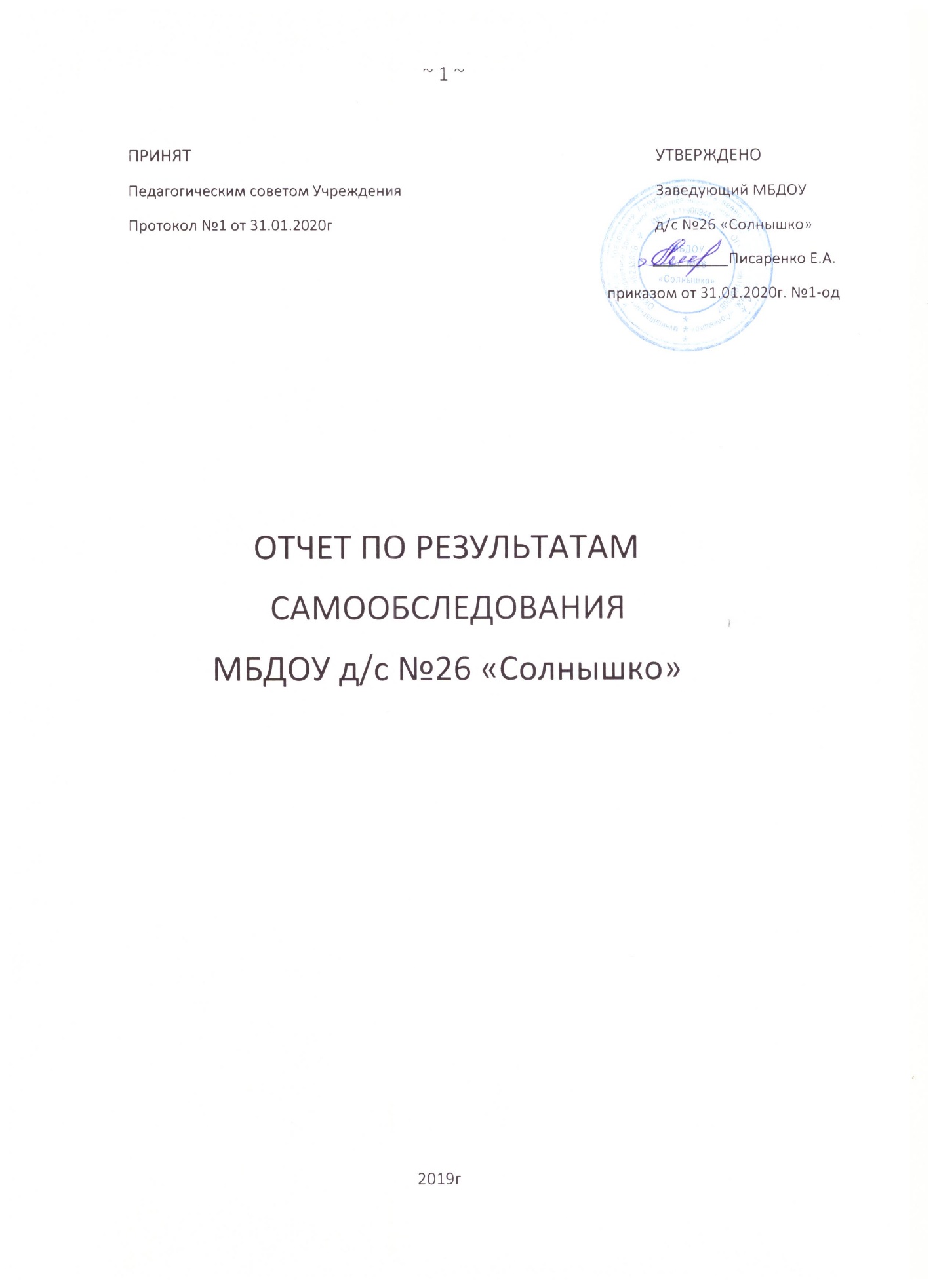      Основанием для проведения самообследования является приказ Министерства образования и науки РФ от 10 декабря 2013 г. N 1324 «Об утверждении показателей деятельности образовательной организации, подлежащей самообследованию».      Целью проведения самообследования является обеспечение доступности и открытости информации о деятельности учреждения, а также подготовка отчета о результатах самообследования.       Процедура самообследования способствует:1. Рефлексивной оценке результатов деятельности педагогического коллектива, осознанию своих целей и задач и степени их достижения. 2. Возможности заявить о своих достижениях, отличительных показателях. 3. Отметить существующие проблемные зоны. 4. Задать вектор дальнейшего развития дошкольного учреждения. В процессе самообследования были проведены: 1. Оценка образовательной деятельности. 2. Оценка системы управления ДОУ. 3. Оценка содержания и качества подготовки воспитанников. 4. Оценка качества • кадрового обеспечения; • учебно-методического и библиотечно-информационного обеспечения; • материально-технической базы; учета гигиенических требований; функционирования внутренней системы оценки качества образования. 5. Анализ показателей деятельности ДОУ. Раздел 1. Аналитическая часть1. Образовательная деятельность дошкольной организации1.1. Общая характеристика МБДОУ.ДОУ создает условия для реализации гарантированного гражданам Российской Федерации права на получение общедоступного и бесплатного дошкольного образования ДОУ:по организационно-правовой форме: муниципальное бюджетное учреждение;по типу: дошкольная образовательная организация, осуществляющая образовательную деятельность по образовательным программам дошкольного образования, присмотр и уход за детьми.Полное наименование: муниципальное бюджетное дошкольное образовательное учреждение детский сад №26 «Солнышко» (Далее – ДОУ).Сокращенное наименование: МБДОУ д/с  №26 «Солнышко»Место нахождения (юридический и фактический адрес), место хранения документов: 346969, РФ, Ростовская область, Матвеево - Курганский район, с. Латоново, ул. Октябрьская,48 ателефон: 8(86341)2-68-33Информационный сайт:  http://solnce26.m-kurgan.ruэлектронный адрес:  solnyshko.latonovo.26@mail.ruУчреждение не является коммерческой организациейРуководитель организации: заведующий Писаренко Елена АлександровнаУчредитель: муниципальное образование «Матвеево – Курганский район».Функции учредителя осуществляет: отдел образования Администрации Матвеево - Курганского районаДОУ введено в эксплуатацию в 2009 году. Общая площадь здания: 700 м2.Площадь территории составляет 4400 м2.  Имеются: 3 групповых площадки с теневыми навесами. На участке детского сада расположены экологическая тропа и цветники, насажены различные деревья.Предмет деятельности ДОУ: образовательная деятельность по образовательным программам дошкольного образования, обеспечение получения дошкольного образования, присмотр и уход за воспитанниками в возрасте от 2 лет до прекращения образовательных отношений.Основной целью деятельности ДОУ является образовательная деятельность по образовательным программам дошкольного образования, присмотр и уход за детьми.Основные функции ДОУ:- реализация в полном объёме основной общеобразовательной программы дошкольного образования;- качество реализуемых образовательных программ;- соответствие применяемых форм, методов и средств организации образовательного процесса возрастным, психофизиологическим особенностям, склонностям, способностям, интересам и потребностям детей;- жизнь и здоровье детей и работников учреждения во время образовательного процесса.Задачи:- охрана жизни и укрепление физического и психического здоровья детей;- обеспечение познавательно-речевого, социально-личностного, художественно-эстетического и физического развития детей;- взаимодействие с семьями детей для обеспечения полноценного развития детей;- оказание консультативной и методической помощи родителям (законным представителям) по вопросам воспитания, обучения, и развития детей.Основным видом деятельности ДОУ является дошкольное образование (предшествующее начальному общему образованию).В настоящее время детский сад посещают 67 детей, функционирует 3 группы: группа раннего возраста, младше - средняя, старше -подготовительная к школе группа.Продолжительность обучения на каждом этапе –1,5 учебный год.Форма обучение – очная.Режим работы ДОУ:рабочая неделя – пятидневная, с понедельника по пятницу.длительность пребывания детей в группах – 10 часов.режим работы групп - с 7.30 до 17.30 часов.Выходные дни: суббота, воскресенье и праздничные дни, установленные законодательством   Российской   Федерации. Проектная мощность: 67 детей.В МБДОУ созданы все необходимые условия для обеспечения безопасности воспитанников и сотрудников. Территория огорожена забором, здание оборудовано автоматической пожарной сигнализацией, кнопкой тревожной сигнализации для экстренных вызовов, видеокамерами, разработан паспорт антитеррористической безопасности учреждения, паспорт пожарной безопасности.Обеспечение условий безопасности выполняется локальными нормативно-правовыми документами: приказами, инструкциями, положениями.В соответствии с требованиями действующего законодательства по охране труда с сотрудниками систематически проводятся разного вида инструктажи: вводный (при поступлении на работу), первичный (с вновь поступившими), повторный, что позволяет персоналу владеть знаниями по охране труда и технике безопасности, правилами пожарной безопасности, действиям в чрезвычайных ситуациях.С воспитанниками детского сада проводятся беседы по технике безопасности, игры по охране здоровья и безопасности, направленные на воспитание у детей сознательного отношения к своему здоровью и жизни.  В уголке для родителей помещается информация о детских заболеваниях, мерах предупреждения, профилактических мероприятиях по детскому дорожно-транспортному и бытовому травматизму. Ежедневно ответственными лицами осуществляется контроль с целью своевременного устранения причин, несущих угрозу жизни и здоровью воспитанников и сотрудников.В ДОУ создана хорошая материально-техническая база, которая способствует всестороннему развитию детей. Имеется музыкальный зал, физкультурный зал. В группах и специально оборудованных помещениях есть магнитофоны, музыкальные центры, телевизоры, компьютеры, DVD, проектор.          К новому учебному году:      произведён косметический ремонт здания детского сада;приобретены игрушки для пополнения предметно – развивающей среды.В группах ДОУ организована предметно-развивающая среда с учётом возрастных, половых особенностей детей. Оборудование основных помещений соответствует росту и возрасту детей с учетом гигиенических и педагогических требований. Предметно-развивающая среда организована в соответствии с ФГОС, куда включены базисные компоненты, необходимые для физического, художественно - эстетического, познавательного, речевого, социально- коммуникативного развития дошкольников.На сегодняшний день предметно-развивающая среда детского сада эстетически продумана и оформлена, она непрерывно изменяется, развивается, позволяя успешно реализовывать те приоритетные направления и технологии, по которым работают педагоги. При этом в каждой возрастной группе учитывается принцип личностно-ориентированной модели воспитания, когда взрослый в общении с ребенком придерживается положения: «не рядом, не над, а вместе». Интерьер групповых комнат спланирован таким образом, чтобы каждый ребенок мог найти комфортное место, соответствующее его эмоциональному состоянию (уголки уединения). Все оборудование, игрушки, книги, игры в группах расположены удобно и доступны для детей. В каждой группе имеются: уголок творчества, эколого-познавательный, нравственности, физкультурный уголок, уголок безопасности и интеллектуального развития. Все уголки эстетично оформлены, наполнены всеми средствами для самостоятельного использования и организации творческой и поисковой деятельности. Разные символы каждого уголка помогают детям легко ориентироваться в группе. У детей есть возможность самостоятельно трансформировать групповое пространство при помощи мягкой детской мебели. Игровые уголки в группах располагаются таким образом, что дети имеют возможность свободно заниматься различными видами деятельности, не мешая друг другу. Оборудование используется рационально, ведётся учёт материальных ценностей, приказом по ДОУ назначены ответственные лица за сохранность имущества. Вопросы по материально-техническому обеспечению рассматриваются на рабочих совещаниях.Педагоги работают в соответствии с перспективными планами по созданию развивающей среды, которые отражены в Паспорте развивающей среды каждой группы. Источником финансирования являются: субвенция областного бюджета, собственные средства бюджета района.Администрацией детского сада рационально и в полном объёме расходуются, выделяемые средства.Территория детского сада имеет ограждение согласно требованиям. Для каждой группы есть отдельный участок, на котором размещены игровые постройки, имеются прогулочные веранды. Площадь на одного воспитанника соответствует нормативу. На территории МБДОУ посажены разные породы деревьев, а так же цветник с разными видами садовых цветов. На участках для прогулок детей покрашены веранды, игровое оборудование, малые спортивные формы, приобретено спортивно-игровое оборудование на площадки для прогулок детей, сделано ограждение на участках для игр детей. Вокруг здания разбиты цветники.В ДОУ работают 6 педагогов, имеющих квалификационные категории:Воспитатели: высшая категория – 0 человек,                        первая категория – 1 человек,                        соответствие занимаемой должности – 5 человека.Педагог-психолог  – высшая категория – 0 человека                       соответствие занимаемой должности – 1 человек    Состав педагогических кадров по образованию:Заведующая ДОУ – высшее педагогическоеВоспитатели: высшее педагогическое – 4 человека                        высшее не педагогическое – 1 человек (прошёл проф. переподготовку по специальности «воспитатель»Педагог-психолог : высшее педагогическое – 1 человек                 Таким образом на данный момент все педагоги, кому подошёл срок прохождения курсов, смогли повысить свою квалификацию. Методическая работа в ДОУ направлена на повышении компетентности педагога в вопросах совершенствования образовательного процесса и создание такой образовательной среды, в которой полностью будет реализован творческий потенциал каждого педагога, всего педагогического коллектива и, в конечном счете, на обеспечение качества образовательного процесса ДОУ. При планировании и проведении методической работы в ДОУ отдается предпочтение активным формам обучения, таким как: семинары-практикумы, круглые столы, просмотры открытых мероприятий, использование ИКТ.1.2. Правоустанавливающие документы МБДОУ.Деятельность ДОУ осуществляется на основании лицензии на осуществление образовательной деятельности выданной «15 » октября 2014г., серия 61ЛО1 , № 0001640, регистрационный  номер  № 4063 Региональной службой по надзору и контролю в сфере образования Ростовской области, срок действия - бессрочно.Основной государственный регистрационный номер (ОГРН): 1086119000087Данные документа, подтверждающего факт внесения сведений о юридическом лице в Единый государственный реестр юридических лиц: ОГРН № 1086119000087, свидетельство о внесении записи в Единый государственный реестр юридических лиц выдано Межрайонной инспекцией Федеральной налоговой службы России № 1 Ростовской области, серия 61 №006579818, 19 декабря 2011 года.Идентификационный номер налогоплательщика (ИНН): 6119009202Данные документа о постановке на учет в налоговом органе: КПП 6119009442 свидетельство о постановке на учет Российской организации в налоговом органе по месту ее нахождения серии 61   № 006679880, выдано Межрайонной инспекцией Федеральной налоговой службой № 1 по Ростовской области 04 апреля 2008г.Устав муниципального бюджетного дошкольного образовательного учреждения детский сад № 26 «Солнышко» утвержден приказом № 35 от 05.02.2015г отделом образования Администрации Матвеево – Курганского района.Коллективный договор с приложениями на 2018 -2021 годы.В своей деятельности ДОУ руководствуется Конституцией Российской Федерации, Федеральным законом Российской Федерации "Об образовании в Российской Федерации" и другими законодательными и нормативными актами Российской Федерации, муниципальными правовыми актами, настоящим Уставом.1.3. Общие сведения об образовательной деятельности.Образовательная деятельность строится в ДОУ в соответствии с основной образовательной программой дошкольного образования ДОУ (далее ООП ДО). ООП ДО принята на заседании педагогического совета в соответствии с федеральным государственным образовательным стандартом дошкольного образования. Она направлена на формирование общей культуры воспитанников, развитие физических, интеллектуальных, нравственных, эстетических и личностных качеств с учётом возрастных и индивидуальных особенностей, формирование предпосылок учебной деятельности, сохранение и укрепление здоровья детей дошкольного возраста.Программа составлена в соответствии с образовательными областями: «Социально-коммуникативное развитие», «Познавательное развитие», «Речевое развитие», «Художественно-эстетическое развитие», «Физическое развитие». Реализация каждого направления предполагает решение специфических задач во всех видах детской деятельности, имеющих место в режиме дня дошкольного учреждения: режимные моменты, игровая деятельность; специально организованные традиционные и интегрированные занятия; индивидуальная и подгрупповая работа; самостоятельная деятельность; опыты и экспериментирование.Образовательная деятельность ведётся на русском языке, в очной форме, нормативный срок обучения 5 лет, уровень образования – дошкольное общее образование.Образовательный процесс в ДОУ строится с учетом контингента воспитанников, их индивидуальных и возрастных особенностей в соответствии с требованиями ООП ДО.При организации образовательного процесса учитываются принципы интеграции образовательных областей (физическое развитие, познавательное развитие, речевое развитие, социально-коммуникативное развитие, художественно-эстетическое развитие) в соответствии с возрастными возможностями и особенностями детей. ООП ДО реализуется согласно годовому планированию, режиму дня, годовому учебному графику, учебному плану и режиму непосредственно образовательной деятельности (НОД), которые составлены в соответствии с современными дидактическими, санитарными и методическими требованиями, содержание выстроено в соответствии с ФГОС ДО. При составлении плана образовательной деятельности учтены предельно допустимые нормы учебной нагрузки, изложенные в  СанПиН 2.4.1.3049-13. Продолжительность НОД:в  группе раннего возраста (дети от 2 до 3 лет) – 10 минут;в  младше - средней группе (дети от 3 до 5 лет) – 20 минут;в старшей - подготовительной группе (дети от 5 до 7 лет) – 25 минут.В середине НОД педагоги проводят физкультминутку. Между НОД предусмотрены перерывы продолжительностью не менее 10 минут.Основной формой образования и воспитания является игра и виды детской деятельности (игровая, коммуникативная, трудовая, познавательно-исследовательская, продуктивная, музыкально-художественная, чтение художественной литературы, физическая активность).В работе с детьми педагоги используют образовательные технологии деятельностного типа: развивающее обучения, проблемное обучения, проектную деятельность.Всестороннее развитие воспитанников ДОУ обеспечивается в том числе, через созданную предметно-пространственную среду, которая инициирует познавательную и творческую активность детей, предоставляет ребенку свободу выбора форм активности, обеспечивает содержание разных форм детской деятельности, безопасна и комфорта, соответствует интересам, потребностям и возможностям каждого ребенка, обеспечивает гармоничное отношение ребенка с окружающим миром. В основу организации образовательного процесса положен комплексно-тематический принцип планирования. Базовая программа: образовательная программа дошкольного образования «От рождения до школы» /Н.Е. Вераксы, Т.С. Комаровой,     М.А. Васильевой.ДОО обеспечена учебно-методической литературой на 95%, художественной литературой по программе на 96%.Учебно-методическое обеспечение соответствует программе. В ДОУ имеется достаточное количество методических, дидактических и наглядных пособий, которое позволяет обеспечить нормальное функционирование воспитательно-образовательной системы ДОУ. Постоянно ведется работа над обновлением и пополнением учебно-методического обеспечения исходя из финансовых возможностей ДОУ.Функционирование информационной образовательной среды в ДОУ для организации процесса управления, методической и педагогической деятельности обеспечивается техническими и аппаратными средствами, сетевыми и коммуникационными устройствами:Технические и аппаратные средства: 1персональных компьютеров; 1 принтер черно-белых; музыкальный центр, телевизоры, проектор.Информационное обеспечение образовательного процесса ДОУ включает:1. Программное обеспечение имеющихся компьютеров позволяет работать с текстовыми редакторами, с Интернет ресурсами;2. Управление образовательным процессом: оформление документов (приказов, отчётов и т.д.), при этом используются офисные программы (MicrosoftWord, Excel, PowerPoint), осуществление электронного документооборота, сопровождение переписки с внешними организациями, физическими лицами, хранение различной информации;3. Ведение учёта труда и заработной платы, формирование и передача электронных отчетов во все контролирующие органы;4.С целью взаимодействия между участниками образовательного процесса (педагог, родители, дети), создан сайт ДОУ, на котором размещена информация, определённая законодательством.5.С целью осуществления взаимодействия ДОУ с органами, осуществляющими управление в сфере образования, с другими учреждениями и организациями активно используется   электронная почта, сайт учреждения.Информационное обеспечение существенно облегчает процесс документооборота, делает образовательный процесс более содержательным, интересным, позволяет использовать современные формы организации взаимодействия педагога с детьми, родителями (законными представителями).Информационное обеспечение образовательного процесса требует наличие квалифицированных кадров: все педагоги и администрация ДОУ владеют информационно – коммуникационными технологиям.Однако, в группах нет интерактивных досок, которые могут существенно разнообразить образовательный процесс. А также хотелось бы иметь компьютеры во всех или хотя бы в группах старшего дошкольного возраста.Здание детского сада имеет ограждённую территорию с озеленением, имеется наружное электрическое освещение. Здание обеспечено всеми видами инженерных коммуникаций: водоснабжением, отоплением, канализацией.Оценка качества образовательной деятельности представляет собой важную составную часть образовательной деятельности, направленную на ее усовершенствование. Концептуальные основания такой оценки определяются требованиями Федерального закона «Об образовании в Российской Федерации», а также ФГОС ДО, в котором определены государственные гарантии качества образования. Оценивание качества, т. е. оценивание соответствия образовательной деятельности заданным требованиям ФГОС ДО и ООП ДО в дошкольном образовании проводится регулярно согласно плана и направлено в первую очередь на оценивание созданных ДОУ условий в процессе образовательной деятельности.Система оценки образовательной деятельности предполагает оценивание качества условий образовательной деятельности, обеспечиваемых ДОУ, включая психолого-педагогические, кадровые, материально-технические, финансовые, информационно-методические, управление ДОУ и т. д.ООП ДО не предусматривает оценивание качества образовательной деятельности ДОУ на основе достижения детьми планируемых результатов освоения ООП ДО.Предусмотрены следующие уровни системы оценки качества: педагогическая диагностика развития ребенка, используемая как профессиональный инструмент педагога с целью получения обратной связи от собственных педагогических действий и планирования дальнейшей индивидуальной работы с детьми по ООП ДО – проводится 2 раза в год; внутренняя оценка, самооценка (самоанализ) ДОУ - проводится ежегодно в соответствии с Приказом Минобрнауки Российской Федерации от 14 июня 2013 г. № 462 «Порядок проведения самообследования образовательной организацией»;внешняя оценка ДОУ, в том числе независимая профессиональная и общественная оценка – проводится контролирующими органами согласно плану-графику. Процесс внутренней самооценки качества образования регулируется внутренними локальными актами, проводится в соответствии с годовым планированием с использованием качественного методического обеспечения. Результаты оценивания качества образовательной деятельности фиксируются и впоследствии формируют доказательную основу для изменений ООП ДО, корректировки образовательного процесса и условий образовательной деятельности.В оценивании качества образовательной деятельности принимают участие также семьи воспитанников и другие субъекты образовательных отношений, предоставляя обратную связь о качестве образовательных процессов. С этой целью регулярно проводится опрос, позволяющий сделать выводы об уровне удовлетворенности предоставляемыми услугами, выявлять проблемные узлы и принимать своевременные меры по коррекции деятельности ДОУ. По итогам опроса деятельность ДОУ за 2018 год удовлетворены 93% контингента родителей, что является показателем высокого качества предоставляемых услуг.ВЫВОДЫ: ДОУ зарегистрировано и функционирует в соответствии с нормативными документами в сфере образования Российской Федерации.Образовательная деятельность в ДОУ организована в соответствии с основными направлениями социально-экономического развития Российской Федерации, государственной политикой в сфере образования и осуществляется в соответствии с ФГОС ДО.Количество и продолжительность непосредственно образовательной деятельности устанавливаются в соответствии с санитарно-гигиеническими нормами и требованиями. Муниципальное задание по наполняемости учреждения детьми выполнено полностью.Информационное обеспечение в ДОУ в недостаточной степени соответствует требованиям реализуемой образовательной программы.  Требуется дополнительное оборудование для использования информационно-коммуникативных технологий в образовательный процесс ДОУ, необходимо дополнительное оборудование для работы с воспитанниками. В ДОУ создана функциональная, соответствующая законодательным и нормативным требованиям внутренняя система оценки качества, позволяющая своевременно корректировать различные направления деятельности ДОУ.2. Система управления дошкольной организацией2.1. Характеристика системы управления МБДОУ.В нашей дошкольной образовательной организации создана эффективная, мобильная, целостная система управления. Благодаря данной структуре управления Учреждением, работа представляет собой единый слаженный механизм. Управление ДОУ осуществляется в соответствии с действующим законодательством Российской Федерации: Законом РФ «Об образовании в Российской Федерации» от 29.12.2012 № 273-ФЗ.В ДОУ разработан пакет документов, регламентирующих его деятельность: Локальные акты МБДОУ детского сада№26 «Солнышко».Договора ДОУ с родителями (законными представителями).Личные дела воспитанников. Книги движения воспитанников.  Учет будущих воспитанников ДОУ.Программа развития МБДОУ детского сада №26 «Солнышко».  Образовательная программа МБДОУ детского сада №26 «Солнышко».   Годовой план составляется ежегодно в мае - июне на следующий учебный год. Расписание образовательной деятельности, режим дня.  Акты готовности ДОУ к новому учебному году составляется ежегодно в августе. Учебный план МБДОУ.Календарный учебный графикЖурнал учёта проверок должностными лицами.Документация, касающаяся трудовых отношений: книга учёта трудовых книжек работников, личные дела работников, приказы по личному составу, трудовые договора с работниками, штатное расписание МБДОУ, должностные инструкции, журналы проведения инструктажей.Управление ДОУ осуществляется на основе сочетания принципов единоначалия и коллегиальности. Единоличным исполнительным органом ДОУ является заведующий, который осуществляет текущее руководство деятельностью учреждения.Управление в МБДОУ осуществляется комплексно, т.е. выполняются все функции управленческой деятельности в своей взаимосвязи: аналитико-диагностическая, мотивационно - стимулирующая, планово-прогностическая, организационно-исполнительская, контрольно-оценочная, регулятивно -организационная. Развиваются демократия и самоуправление через делегирование полномочий, что привлекает к управленческой деятельности воспитателей и специалистов. Механизм управления нацелен на обеспечение единства действий, координации и согласованности всех участников образовательного процесса: детей, родителей и педагогов, а также на стимулирование деятельности сотрудников, экономию ресурсов и времени. В МБДОУ создана атмосфера, в которой приоритет отдаётся гуманным отношениям, доверию, возможностям личностного роста.В детском саду практикуется: материальная и моральная поддержка инициативы работников, регулярное проведение консультаций, детальное обсуждение порядка работы, разработка и внедрение правил и инструкций, пересмотрены Положения о стимулирующих выплатах в пользу работников.2.2. Структура управления, включая коллегиальные органы управления МБДОУ.Структура, порядок формирования, срок полномочий и компетенция органов управления ДОУ, порядок принятия ими решения устанавливается уставом ДОУ в соответствии с законодательством Российской Федерации. В ДОУ формируются коллегиальные органы управления: общее собрание трудового коллектива, педагогический совет, родительский комитет. Коллегиальные органы управления представляют интересы ДОУ перед любыми лицами и в любых формах, не противоречащих закону, в том числе могут обращаться в органы государственной власти, органы местного самоуправления с заявлениями, предложениями, жалобами; защищать права и законные интересы ДОУ всеми допустимыми законом способами, в том числе в судах Федерации.Деятельность коллегиальных органов управления осуществляется в соответствии с Положениями: Положение об общем собрании трудового коллективаПоложение о Педагогическом совете, Положение о родительском собрании,Положение о родительском комитете.Представительным органом работников является первичная профсоюзная организация (ППО).Административное управление персоналом в ДОУ характеризуется наличием строгой регламентации взаимоотношений руководства и работников, четкой иерархией подчинения. Она выполняет следующие основные функции:- способствование широкому доступу работников к информации о ходе дел в образовательном учреждении, к участию в управлении и контроле;- информирование работников о возможных планах развития и перспективах организации;- проведение профессиональной подготовки, переподготовки и повышение квалификации работников;- проведение работы с трудовым коллективом, направленной на укрепление трудовой дисциплины, формирование чувства ответственности, развитие творческой инициативы и других форм активного участия работников в жизни детского сада.Особое место в кадровой политике занимало планирование, которое включало в себя:- определение количественного и квалификационного состава требуемых работников, способов их привлечения и возможности сокращения штатов с целью экономии бюджетных средств;- поддержание знаний персонала в соответствии с требованиями организации и обеспечение развития кадров;- расчет финансовых затрат на запланированные кадровые мероприятия;- создание условий для удовлетворенности работой.2.3. Эффективность управления МБДОУ.Руководство детского сада создает такую систему управления персоналом, которая наиболее эффективно способствует достижению поставленной цели.Для выработки единых подходов ко всем видам деятельности в области управления персоналом во всех направлениях, руководитель реализовал в отношении имеющегося трудового коллектива такие мероприятия как:- принятие локальных нормативных актов, содержащих нормы трудового права, в соответствии с законами и иными нормативными правовыми актами Российской Федерации;- разработка программы развития учреждения на 2017-2020 гг. - своевременное внесение изменений в Правила внутреннего трудового распорядка, Устав детского сада, должностные обязанности при изменении условий труда и требований законодательства;- обязательное ознакомление вновь принимаемых сотрудников на работу с Уставом, правилами внутреннего трудового распорядка, должностными инструкциями и другими локальными актами;- обеспечение безопасности труда и условия, отвечающие требованиям охраны и гигиены труда;- обеспечение работников оборудованием, инструментами и иными средствами, необходимыми для исполнения ими трудовых обязанностей.-  создание условий, обеспечивающих участие работников в управлении учреждением.Контроль является неотъемлемой частью управленческой системы ДОУ. Два раза в год   проводится мониторинг выполнения задач ООП ДО, реализуемой в ДОУ. В мае проводится анализ выполнения задач годового плана, анализ эффективности методической работы, качества реализации задач ООП ДО и Программы развития дошкольного учреждения.Контроль процесса реализации ООП ДО осуществляется разными методами и охватывает все разделы. В первую очередь это тематические проверки по годовым задачам и другим темам в зависимости от состояния работы учреждения. В течение учебного года за педагогической деятельностью осуществлялся контроль разных видов (предупредительный, оперативный, тематический, фронтальный) со стороны заведующего. Все виды контроля проводятся с целью изучения воспитательно-образовательного процесса и своевременного оказания помощи педагогам и коррекции педагогического процесса, являются действенным средством стимулирования педагогов к повышению качества образования.На итоговом Педагогическом совете воспитатели делают самоанализ своей работы. Это помогает педагогам осуществить профессиональную самооценку и скорректировать свою педагогическую деятельность.Система управления в ДОУ обеспечивает оптимальное сочетание традиционных и современных тенденций: программирование деятельности ДОУ в режиме развития, обеспечение инновационного процесса в ДОУ, комплексное сопровождение развития участников образовательной деятельности, что позволяет эффективно организовать образовательное пространство ДОУ. ВЫВОД: созданная структура управления не является чем-то неподвижным, она меняется в связи с развитием дошкольного образовательного учреждения и может предопределять изменения в этом развитии. Таким образом, в ДОУ реализуется возможность участия в управлении детским садом всех участников образовательного процесса.  Заведующий детским садом занимает место координатора стратегических направлений. В детском саду функционирует Первичная профсоюзная организация.  Структура и механизм управления ДОУ позволяют обеспечить стабильное функционирование, способствуют развитию инициативы участников образовательного процесса и сотрудников ДОУ.3. Содержание и качество подготовки воспитанников3.1. Основные образовательные программы дошкольного образования. Анализ реализации.В МДОУ реализуется основная общеразвивающая программа дошкольного образования, разработанная на базе   примерной общеобразовательной программы дошкольного образования «От рождения до школы» /Н.Е. Вераксы, Т.С. Комаровой, М.А. Васильевой. ООО «ИЗДАТЕЛЬСТВО «МОСКВА-СИНТЕЗ», 2014.  Разработано в соответствии с ФГОС.С целью изучения уровня развития детей, усвоения ими программного материала в сентябре и мае проводилось диагностическое обследование. При проведении диагностики использовались рекомендации авторов программы «От рождения до школы».Из подготовительной группы выпущено 11 детей.  Все выпускники освоили программу детского сада на среднем и высоком уровне. У всех наблюдается нормальное речевое развитие. 100% выпускников имеют высокий или необходимый уровень развития. У всех детей сформированы навыки социально-бытовой ориентировки и учебная мотивация. Воспитанники ДОУ приобрели навыки общения, стали более активными, находчивыми, любознательными, овладели в полной мере необходимыми навыками, умениями и предпосылками к учебной деятельности. Полностью готовы к обучению в школе.В 2019 году воспитанники ДОУ имели возможность реализовать свой творческий потенциал в различных конкурсах, викторинах, акциях, олимпиадах и др. В подготовке воспитанников приняли участие все педагоги ДОУ.С целью снижения заболеваемости проводились следующие профилактические мероприятия:аромотерапия (чеснок, лук); витаминотерапия;закаливание;гимнастика для глаз;профилактика плоскостопия;работа с часто болеющими детьми. Большое внимание, как и во все предыдущие годы, в прошедшем году обращалось на диспансеризацию здоровых детей в возрасте 3-7 лет с осмотром врачей специалистов.  Немаловажное значение имеет то, что многие родители отказываются от прививок против гриппа и тем самым повышается заболеваемость в детском саду.Необходимо в следующем учебном году продолжить работу с родителями по профилактике заболеваний.      3.2. Состояние воспитательной работы.Воспитательная работа - это развивающийся во времени и пространстве комплекс взаимосвязанных компонентов, способные обеспечить взаимодействие всех субъектов, которые составляют понятия «детский сад» и «социум».Цель нашего ДОУ — индивидуальное комплексное развитие каждого ребенка с учетом психического и физического состояния здоровья, безопасности жизнедеятельности детей, формирование психологической готовности к школе, развитие восприятия, воображения, художественно-творческой деятельности.Наша воспитательная работа включает в себя учебно-воспитательный процесс, ориентированный на семейное и социальное окружение ребенка.  Воспитательная работа в ДОУ охватывает три возрастных периода, которая ставит перед коллективом определенные задачи.В раннем возрасте:-  поддерживать в ребенке потребность в доброжелательном внимании взрослого, общении по поводу предметов, игрушек и действий с ними;-  прививать интерес, доверие, симпатию к близким взрослым и сверстникам;-  развивать у ребенка способность видеть различные эмоциональные состояния близких взрослых и детей (радость, печаль, гнев) и выражать сочувствие (пожалеть, помочь);-  формировать представление о том, что хорошо, а что плохо: что можно делать (пожалеть другого человека, если ему плохо, больно, утешить обиженного), а чего делать нельзя (драться, отбирать игрушки, говорить плохие слова);-  формировать умение здороваться, прощаться, отвечать на приветствие, благодарить, выражать просьбу.В младшем дошкольном возрасте:-  формировать умение ориентироваться в человеческих отношениях, чувствовать и осознавать доброжелательное и недоброжелательное отношение окружающих; замечать изменения настроения, эмоционального состояния близкого взрослого, сверстника, проявлять внимание, сочувствие;-  развивать способность сдерживать непосредственные ситуативные желания «я хочу». Переживания эмпатийного характера (сострадание, сочувствие) и эмоциональная экспрессия (выражение радости, печали) регулируют поведение и общение ребенка; - учить входить в устойчивые игровые объединения детей, использовать в общении и совместной деятельности речевые и неречевые средства эмоциональной экспрессии для выражения радости, восторга, грусти и других состояний;-  воспитывать интерес, внимание и доброжелательное отношение к окружающим.В старшем дошкольном возрасте:-  развивать социальные эмоции и мотивы, способствующие налаживанию межличностных отношений как нравственной основы социального поведения и формирования у детей чувства патриотизма - любви к родному краю, родной стране, привязанности, преданности и ответственности по отношению к людям, населяющим ее;- способствовать усвоению детьми нравственных ценностей. Воспитывать интерес к труду взрослых и стремление беречь результаты их труда;-  воспитывать этически ценные способы общения;- развивать интерес к самопознанию и воспитывать у ребенка уважение к себе.Для успешной реализации задач по достижению цели учреждения, а именно: обеспечение индивидуальной траектории комплексного развития каждого ребенка с учетом имеющегося у него психического и физического состояния здоровья, формирования психологической готовности к школе, развитие восприятия, воображения, художественно-творческой деятельности детей, в ДОУ осуществляются следующие направления деятельности:-  физическое;-  социально - личностное;-  художественно-эстетическое;- познавательно - речевое;Образовательный процесс по этим направлениям осуществляется в соответствии с образовательной программой ДОУ, которая обеспечивает реализацию стандарта дошкольного образования Для реализации направлений деятельности учреждения необходимо организовать взаимодействие всех участников учебно-воспитательного процесса, что и было сделано.                  Первоочередной задачей на протяжении многих лет является задача охрана жизни и здоровья детей, их физическое развитие.  Опрос родителей показал, что главным для них физическое и психическое здоровье детей. Анкетирование педагогов позволило выявить их желание, включится в комплексную работу, позволяющую обеспечить улучшение здоровья детей.Таким образом, поиск эффективных мер, направленных на оздоровление детей является главной нашей задачей.Нельзя заботиться о здоровье детей и не прививать им основы безопасности и жизни деятельности.Только грамотная работа в этом направлении поможет нам добиться значительных результатов в деле укрепления физического и психического здоровья детей. Дошкольный и младший школьный возраст — самоценный этап в развитии экологической культуры личности. В этом возрасте ребенок начинает выделять себя из окружающей среды, развивается эмоционально-ценностное отношение к окружающему, формируются основы нравственно-экологической позиций личности, которые проявляются во взаимодействии ребенка с природой, в осознании неразрывности с ней. Благодаря этому возможны формирование у детей экологических знаний, норм и правил взаимодействия с природой, воспитание сопереживания к ней, активность в решении некоторых экологических проблем. При этом накопление знаний у детей особенно дошкольного возраста, не является самоцелью. Они — необходимое условие выработки эмоционально-нравственного и действенного отношения к миру.    Любовь к Родине, преданность своему народу, и есть патриотизм - животворный источник и не истовый источник развития общества.    Развитие любви и привязанности к родному дому – первая ступень гражданско-патриотического воспитания детей дошкольного возраста.В настоящее время эта работа актуальна, наиболее трудна, требует особого такта и терпения, т.к. в молодых семьях вопросы воспитания патриотизма, гражданства не считаются важными и зачастую вызывает недоумение.Привлечение семьи к патриотическому воспитанию детей также является нашей первоочередной задачей. Так как патриотическое воспитание должно занимать ведущее место в системе социально личностного развития ребёнка дошкольника.Цель нашей работы — осуществление непрерывного педагогического процесса по воспитанию детей дошкольного и младшего школьного возраста на единых подходах и принципах. Принцип непрерывности и преемственности содержания, в котором программный материал располагается в последовательности с учетом возрастающей детской компетентности; интеграции программных областей знаний, которая позволяет ребенку охватить не только конкретное содержание отдельных направлений, но и целостную картину мира.                   Достижения учреждения в лице педагогов в 2019 году	Педагоги активно участвовали в конкурсах педагогического мастерства на международном, федеральном, региональном и муниципальном уровнях.Достижения учреждения в конкурсах в лице воспитанников	 В течение 2019 года с целью выявления творческих способностей воспитанников было организовано участие в конкурсах различного уровня. 	Воспитанники МБДОУ принимали активное участие в мероприятиях и      интернет-конкурсах:	Кроме того, были организованы тематические выставки на базе детского сада:- выставка рисунков «Птицы наши друзья»;- групповые выставки «Золотая осень»;- групповые выставки «Такие разные снежинки»;- выставка из природных материалов «Что нам осень подарила»;- выставка групповых газет «Покормите птиц зимой», «День Матери», «23 Февраля», «8 Марта»;- выставка родительских работ «Кормушки для зимующих птиц»;- выставка детских работ «Мастерская Деда Мороза»;- выставка детского рисунка «Пасха в гости к нам пришла»;- выставка поделок «Пасхальное яичко».- выставка рисунков «Хотим здоровыми расти» - выставка детских поделки «Новогоднее чудо»- выставка рисунков «Папин праздник», «Мая мама самая красивая», «Ай, да Масленица»Основные направления воспитательной системы детского образовательного учреждения           Физическое воспитание детей.Работа в этом направлении направлено на создание благоприятных условий для обеспечения оптимального физического, психического и эмоционального благополучия детей, формирование элементарной культуры отношения к своему здоровью. Морально  - нравственное воспитание детей – это формирование желания у детей поступать в соответствии с нравственными ценностями и правилами, принятыми в обществе. Художественно-эстетическое воспитание детей – эторабота по развитию эстетического восприятия, вкуса, чувств и представлений. Экологическое воспитание.Главное в этой работе – формирование у детей основ экологического воспитания и уважительно – созидательного отношения к природе.Умственное воспитание – этоне только (и не сколько) работа над формированием знаний, умений и навыков в объёме, предусмотренной программой, но и развитие умений анализировать ситуацию, устанавливать причинно-следственные связи, делать выводы, интегрировать и синтезировать информацию, находить альтернативные пути поиска информации, самостоятельного овладения нужной информацией.   Гражданско – патриотическое воспитание детей – это: воспитание любви к родине и уважения к   правам и свободам человека. Трудовое воспитание детей – это тактичное и умелое введение детей в круг трудового общения, осознание необходимости своего труда и радость от совместной деятельности с ровесниками и взрослымиСтруктура воспитательного пространства ДОУ.1. Организационная деятельность:тематически занятия;мероприятия с выраженным воспитательным эффектом (праздники, развлечения, экскурсии, просмотр кукольных театров, чтение и обсуждение сюжетов литературных произведений, КВН, конкурсы и т.п.).2. Самостоятельная деятельность:Свободное общение в играх и других видах деятельности;Общение ребенка со сверстниками и взрослыми по инициативе ребенка.3. Предметно – развивающая среда:«зеленые уголки»;«библиотеки», уголки книги, театрализованные уголки;Сюжетно – ролевые игры.           Вывод: Анализируя результаты обучения детей ДОУ можно сделать заключение, что уровень усвоения детьми всех возрастных групп образовательной программы соответствует возрастной норме по всем образовательным областям. В группах созданы условия, способствующие обучению и воспитанию детей. 100% выпускников подготовительных групп полностью готовы к школьному обучению. Результаты освоения ООП МБДОУ за 2019 год показали стабильную положительную динамику развития интегрированных качеств воспитанников. Это обеспечит детям равные стартовые возможности при обучении детей в школе. Воспитанники ДОУ имели возможность реализовать свой творческий потенциал в различных конкурсах, викторинах, акциях, олимпиадах и др.        Нужно создает необходимые условия для наиболее полного удовлетворения образовательных потребностей родителей, обеспечивает развитие индивидуальных способностей, творческой сферы ребенка в интересной форме посредством дополнительных образовательных программ. Общий вывод.Результаты самообследования деятельности ДОУ позволяют сделать вывод о том, что в ДОУ созданы условия для реализации ООП ДО детского сада, однако они требуют дополнительного оснащения и обеспечения.  Организация педагогического процесса отмечается гибкостью, ориентированностью на возрастные и индивидуальные особенности детей, что позволяет осуществить личностно-ориентированный подход к детям.Содержание воспитательно-образовательной работы соответствует требованиям социального заказа (родителей), обеспечивает развитие детей за счет выполнения образовательной программы.Структура и механизм управления ДОУ позволяют обеспечить стабильное функционирование, способствуют развитию инициативы участников образовательного процесса и сотрудников ДОУ.В МБДОУ работает коллектив единомышленников из числа профессионально подготовленных кадров, наблюдается повышение профессионального уровня педагогов, создан благоприятный социально-психологический климат в коллективе, отношения между администрацией и коллективом строятся на основе сотрудничества и взаимопомощи.Материально-техническая база, соответствует санитарно-гигиеническим требованиям.Уровень готовности выпускников к обучению в школе – средний.Муниципальное задание по наполняемости учреждения детьми выполнено полностью.Намечены планы по повышению показателей, отражающих уровень работы МБДОУ в целом:       1.   Обеспечить развитие кадрового потенциала в процессе дальнейшей работы по ФГОС ДО через:-  использование активных форм методической работы: самообразование, сетевое     взаимодействие, мастер-классы, обучающие семинары, открытые просмотры;-      повышение квалификации на курсах;-      прохождение процедуры аттестации;продолжение проведения практических занятий с педагогами по овладению компьютерной грамотностью.Модернизация материально - технического обеспечения образовательного процесса в соответствии с ФГОС.Разработать план мероприятий по созданию условий педагогическим работникам для получения категории.Возрастная  группаНазваниеКол-во группКол-во местВозраст-детейКол-во детей группа  раннего возраста«Пчёлки»112от 2 до 3 лет12младше - средняя группа«Яблочки»128от 3 до 5 лет28старше - подготовительная группа«Светлячки»127от 5 до 7лет27Категория 2017-2018уч.г.2018-2019 уч. год2019 годВысшая000Первая010Соответствие занимаемой должности766Образование 2018-2019 уч. г.2019 годВысшее педагогическое22Высшее не педагогическое--Среднее специальное 1-№Название мероприятийУчастникиРезультатМеждународная профессиональная олимпиада «Художественно-эстетическое воспитание дошкольника»Шиленко Н.В.Диплом II степениМеждународная викторина«Педагогика в учебном и воспитательном процессе»ОганнесянДипломВсероссийский конкурс «Весенний сад»«Яркие моменты моей воспитательской деятельности»«Развитие речи у дошкольников»«Здоровье. Спорт»«Лучший проект воспитателя)«Космос»Оганнисян Р.А.Шабельская Е.Н.Диплом I степениДиплом I местоДиплом II местоДиплом I местоДиплом I степениДиплом I место Международный творческий конкурс «Мир в котором я живу».«Развитие чувства ритма у детей младшего дошкольного возраста в процессе рисования и аппликация»«Осень! Осень! В гости просим»«Актерское мастерство»Оганнисян Р.А.Шабельская Е.НДиплом II степени,СертифекатДиплом I местоДиплом I местоАктивное участие в интернет-олимпиаде на портале «Солнечный свет» и достижение в профессиональном мастерствеШабельская Е.Н.Благодарственное письмо№Название конкурсных мероприятийКто участвовалРезультатМеждународный конкурс «Детское творчество»Дети 4-7 летДиплом I местоМеждународный всероссийский конкурс « «День семьи, любви и верности»Дети 5-7 летДиплом I степениМеждународная олимпиада «Наши меньшие друзья», «Маленький гений»Дети 5-7 летДипломы I местоВсероссийский конкурс для детей «День святой Пасхи»«Декоративное-прикладное творчество»Дети 3-7 летДиплом I местоДиплом I место Всероссийский конкурс викторина«День защиты детей»«Знаток загадок»Дети 3-7 летДиплом I местоДиплом I степениВсероссийской онлайн-олимпиады «Умники и умницы»Дети 3-7 летДиплом I местоВсероссийский онлайн-викторина «Тараканище»Дети 3-7летДиплом I место